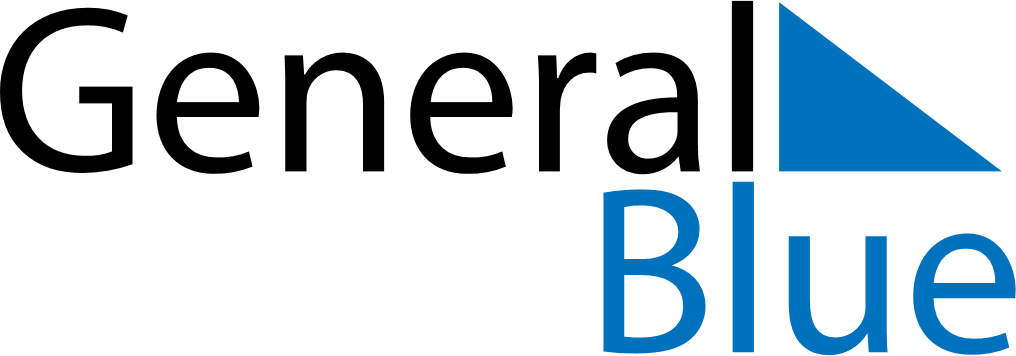 October 2022October 2022October 2022CuracaoCuracaoMondayTuesdayWednesdayThursdayFridaySaturdaySunday12345678910111213141516Curaçao Day171819202122232425262728293031